ANEXO 1: DATOS GENERALES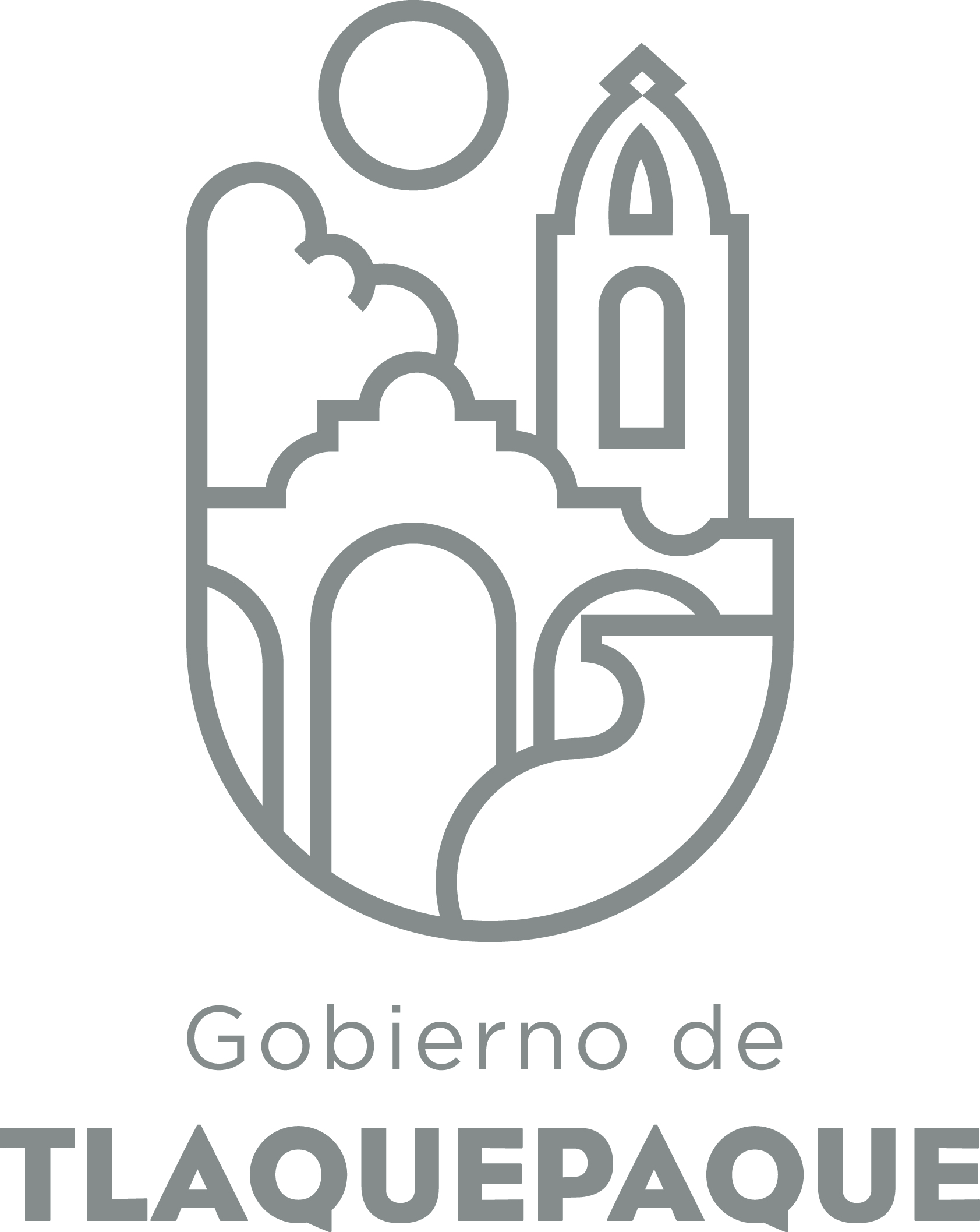 DIRECCIÓN GENERAL DE POLÍTICAS PÚBLICAS                                                                                                                                    CARATULA PARA LA ELABORACIÓN DE PROYECTOSANEXO 2: OPERACIÓN DE LA PROPUESTACRONOGRAMA DE ACTIVIDADESDIRECCIÓN GENERAL DE POLÍTICAS PÚBLICASCARATULA PARA LA ELABORACIÓN DE PROYECTOS.A)Nombre del programa / proyecto / servicio / campaña   A)Nombre del programa / proyecto / servicio / campaña   A)Nombre del programa / proyecto / servicio / campaña   A)Nombre del programa / proyecto / servicio / campaña   Instalación de Red de Agua Potable en Periférico Sur en el tramo de la calle Independencia hasta calle Álvaro Obregón.Instalación de Red de Agua Potable en Periférico Sur en el tramo de la calle Independencia hasta calle Álvaro Obregón.Instalación de Red de Agua Potable en Periférico Sur en el tramo de la calle Independencia hasta calle Álvaro Obregón.Instalación de Red de Agua Potable en Periférico Sur en el tramo de la calle Independencia hasta calle Álvaro Obregón.Instalación de Red de Agua Potable en Periférico Sur en el tramo de la calle Independencia hasta calle Álvaro Obregón.Política Pública B)Dirección o área responsableB)Dirección o área responsableB)Dirección o área responsableB)Dirección o área responsableÁrea de Calidad del Agua de la Dir. de Agua Potable y Alcantarillado.Área de Calidad del Agua de la Dir. de Agua Potable y Alcantarillado.Área de Calidad del Agua de la Dir. de Agua Potable y Alcantarillado.Área de Calidad del Agua de la Dir. de Agua Potable y Alcantarillado.Área de Calidad del Agua de la Dir. de Agua Potable y Alcantarillado.Política Pública C)Problemática que atiende la propuesta C)Problemática que atiende la propuesta C)Problemática que atiende la propuesta C)Problemática que atiende la propuesta No se cuenta con red de agua potable en esos tramos?Creación de proyectos buscando eficientar el servicio de agua potable que actualmente se presta, así como dotar de este líquido a la población.No se cuenta con red de agua potable en esos tramos?Creación de proyectos buscando eficientar el servicio de agua potable que actualmente se presta, así como dotar de este líquido a la población.No se cuenta con red de agua potable en esos tramos?Creación de proyectos buscando eficientar el servicio de agua potable que actualmente se presta, así como dotar de este líquido a la población.No se cuenta con red de agua potable en esos tramos?Creación de proyectos buscando eficientar el servicio de agua potable que actualmente se presta, así como dotar de este líquido a la población.No se cuenta con red de agua potable en esos tramos?Creación de proyectos buscando eficientar el servicio de agua potable que actualmente se presta, así como dotar de este líquido a la población.Política Pública C)Problemática que atiende la propuesta C)Problemática que atiende la propuesta C)Problemática que atiende la propuesta C)Problemática que atiende la propuesta No se cuenta con red de agua potable en esos tramos?Creación de proyectos buscando eficientar el servicio de agua potable que actualmente se presta, así como dotar de este líquido a la población.No se cuenta con red de agua potable en esos tramos?Creación de proyectos buscando eficientar el servicio de agua potable que actualmente se presta, así como dotar de este líquido a la población.No se cuenta con red de agua potable en esos tramos?Creación de proyectos buscando eficientar el servicio de agua potable que actualmente se presta, así como dotar de este líquido a la población.No se cuenta con red de agua potable en esos tramos?Creación de proyectos buscando eficientar el servicio de agua potable que actualmente se presta, así como dotar de este líquido a la población.No se cuenta con red de agua potable en esos tramos?Creación de proyectos buscando eficientar el servicio de agua potable que actualmente se presta, así como dotar de este líquido a la población.Programa EstratégicoD)Ubicación Geográfica/ Cobertura de Colonias/Cobertura Institucional D)Ubicación Geográfica/ Cobertura de Colonias/Cobertura Institucional D)Ubicación Geográfica/ Cobertura de Colonias/Cobertura Institucional D)Ubicación Geográfica/ Cobertura de Colonias/Cobertura Institucional Delegación de Santa María Tequepexpan, en el tramo de la calle Independencia hasta calle Álvaro Obregón.Delegación de Santa María Tequepexpan, en el tramo de la calle Independencia hasta calle Álvaro Obregón.Delegación de Santa María Tequepexpan, en el tramo de la calle Independencia hasta calle Álvaro Obregón.Delegación de Santa María Tequepexpan, en el tramo de la calle Independencia hasta calle Álvaro Obregón.Delegación de Santa María Tequepexpan, en el tramo de la calle Independencia hasta calle Álvaro Obregón.Programa EstratégicoE)Nombre del enlace o responsable E)Nombre del enlace o responsable E)Nombre del enlace o responsable E)Nombre del enlace o responsable C. Jorge Cordero Ochoa. C. Jorge Cordero Ochoa. C. Jorge Cordero Ochoa. C. Jorge Cordero Ochoa. C. Jorge Cordero Ochoa. Línea de AcciónF)Objetivo específicoF)Objetivo específicoF)Objetivo específicoF)Objetivo específicoEficientar el servicio de agua potable con calidad en cumplimiento con las Normas Oficiales Mexicanas.Eficientar el servicio de agua potable con calidad en cumplimiento con las Normas Oficiales Mexicanas.Eficientar el servicio de agua potable con calidad en cumplimiento con las Normas Oficiales Mexicanas.Eficientar el servicio de agua potable con calidad en cumplimiento con las Normas Oficiales Mexicanas.Eficientar el servicio de agua potable con calidad en cumplimiento con las Normas Oficiales Mexicanas.Línea de AcciónG)Perfil de la población; e Institución atendida o beneficiadaG)Perfil de la población; e Institución atendida o beneficiadaG)Perfil de la población; e Institución atendida o beneficiadaG)Perfil de la población; e Institución atendida o beneficiadaHabitantes en general de la colonia Santa María Tequepexpan  Habitantes en general de la colonia Santa María Tequepexpan  Habitantes en general de la colonia Santa María Tequepexpan  Habitantes en general de la colonia Santa María Tequepexpan  Habitantes en general de la colonia Santa María Tequepexpan  Habitantes en general de la colonia Santa María Tequepexpan  Habitantes en general de la colonia Santa María Tequepexpan  H)Tipo de propuestaH)Tipo de propuestaH)Tipo de propuestaH)Tipo de propuestaH)Tipo de propuestaI)BeneficiariosI)BeneficiariosI)BeneficiariosJ)Fecha de InicioK)Fecha de CierreK)Fecha de CierreProgramaCampañaServicioProyectoProyectoHombresMujeresInstituciones EneroSeptiembreSeptiembrexxNo. de habitantes hombres de la colonia Sta. Ma. Tequepexpan No. de habitantes hombres de la colonia Sta. Ma. Tequepexpan(b) Presupuesto municipal suplementario (C) Fondos del Gobierno  Federal o Estatal(C) Fondos del Gobierno  Federal o EstatalL)Monto total estimado( Sólo para Categorías  b y c )L)Monto total estimado( Sólo para Categorías  b y c )L)Monto total estimado( Sólo para Categorías  b y c )M)Categoría para Presupuesto(a, b y c)M)Categoría para Presupuesto(a, b y c)M)Categoría para Presupuesto(a, b y c)M)Categoría para Presupuesto(a, b y c)(a) Gasto corriente(b) Presupuesto municipal suplementario Aportación  MunicipalParticipación Federal / EstatalCOSTO APROXIMADO DE LA OBRA $240,000.00COSTO APROXIMADO DE LA OBRA $240,000.00COSTO APROXIMADO DE LA OBRA $240,000.00M)Categoría para Presupuesto(a, b y c)M)Categoría para Presupuesto(a, b y c)M)Categoría para Presupuesto(a, b y c)M)Categoría para Presupuesto(a, b y c)XPrincipal producto esperado (base para el establecimiento de metas) Eficiencia en el suministro  de agua potable  y abatir el déficit del servicio en el municipio. Es en el municipio o solo en la colonia Sta. María Tequepexpan Eficiencia en el suministro  de agua potable  y abatir el déficit del servicio en el municipio. Es en el municipio o solo en la colonia Sta. María Tequepexpan Eficiencia en el suministro  de agua potable  y abatir el déficit del servicio en el municipio. Es en el municipio o solo en la colonia Sta. María Tequepexpan Eficiencia en el suministro  de agua potable  y abatir el déficit del servicio en el municipio. Es en el municipio o solo en la colonia Sta. María Tequepexpan Eficiencia en el suministro  de agua potable  y abatir el déficit del servicio en el municipio. Es en el municipio o solo en la colonia Sta. María Tequepexpan Eficiencia en el suministro  de agua potable  y abatir el déficit del servicio en el municipio. Es en el municipio o solo en la colonia Sta. María Tequepexpan Eficiencia en el suministro  de agua potable  y abatir el déficit del servicio en el municipio. Es en el municipio o solo en la colonia Sta. María Tequepexpan Eficiencia en el suministro  de agua potable  y abatir el déficit del servicio en el municipio. Es en el municipio o solo en la colonia Sta. María Tequepexpan Actividades a realizar para la obtención del producto esperadoQue todas las colonias cuenten con servicio de red de agua potable por lo tanto con el suministro del vital liquidoDescribir las actividades a realizar Que todas las colonias cuenten con servicio de red de agua potable por lo tanto con el suministro del vital liquidoDescribir las actividades a realizar Que todas las colonias cuenten con servicio de red de agua potable por lo tanto con el suministro del vital liquidoDescribir las actividades a realizar Que todas las colonias cuenten con servicio de red de agua potable por lo tanto con el suministro del vital liquidoDescribir las actividades a realizar Que todas las colonias cuenten con servicio de red de agua potable por lo tanto con el suministro del vital liquidoDescribir las actividades a realizar Que todas las colonias cuenten con servicio de red de agua potable por lo tanto con el suministro del vital liquidoDescribir las actividades a realizar Que todas las colonias cuenten con servicio de red de agua potable por lo tanto con el suministro del vital liquidoDescribir las actividades a realizar Que todas las colonias cuenten con servicio de red de agua potable por lo tanto con el suministro del vital liquidoDescribir las actividades a realizar Objetivos del programa estratégico Indicador del programa estratégico al que contribuye  Beneficios Corto PlazoCorto PlazoMediano PlazoMediano PlazoMediano PlazoLargo PlazoLargo PlazoLargo PlazoBeneficios XXNombre del Indicador Dimensión a medir Definición del indicador Definición del indicador Método del calculoUnidad de medidaFrecuencia de medida Línea baseMeta programadaNombre del Indicador EficaciaEficienciaEconómica CalidadDefinición del indicador Definición del indicador Método del calculoUnidad de medidaFrecuencia de medida Línea baseMeta programadaPorcentaje de avance en la instalación de Red de Agua Potable en Periférico SurCalidadPorcentaje de avance en la instalación de Red de Agua PotablePorcentaje de avance en la instalación de Red de Agua Potable(No. de etapas realizadas / No. de etapas programadas) X 100PorcentajeTrimestral 0100%Clave presupuestal determinada para seguimiento del gastoClave presupuestal determinada para seguimiento del gastoClave presupuestal determinada para seguimiento del gastoClave presupuestal determinada para seguimiento del gastoCronograma Anual  de ActividadesCronograma Anual  de ActividadesCronograma Anual  de ActividadesCronograma Anual  de ActividadesCronograma Anual  de ActividadesCronograma Anual  de ActividadesCronograma Anual  de ActividadesCronograma Anual  de ActividadesCronograma Anual  de ActividadesCronograma Anual  de ActividadesCronograma Anual  de ActividadesCronograma Anual  de ActividadesCronograma Anual  de ActividadesActividades a realizar para la obtención del producto esperado 2018 - 20192018 - 20192018 - 20192018 - 20192018 - 20192018 - 20192018 - 20192018 - 20192018 - 20192018 - 20192018 - 20192018 - 2019Actividades a realizar para la obtención del producto esperado OCTNOVDICENEFEBMARABRMAYJUNJULAGOSEP(*) XXXXXXXXX